A héjas dió és a dióbél exportja is visszaesettA KSH adatai szerint a dió 2022. évi termése 6,45 ezer tonna volt, 8 százalékkal több, mint egy évvel korábban. Szakértők szerint 2023-ban a közepesnél gyengébb volt a termés. Magyarországon a héjas dió külkereskedelmi egyenlege pozitív annak ellenére, hogy a héjasdió-export csökkent az elmúlt években. A héjas dió kivitele volumenében 248,7 tonnára (–63 százalék), értéke 238,8 millió forintra (–65 százalék) ereszkedett 2023 január és november között az előző év azonos időszakához képest. A kiszállítás elsősorban Németországba (82,4 ezer tonna, –73 százalék) irányult. Az import nem számottevő, 6,4 tonna volt ugyanekkor.A dióbél külkereskedelmi egyenlege az elmúlt években negatívra változott. Az import mennyisége 692 tonnára (–34 százalék), értéke 1,1 milliárd forintra (–45 százaléka) csökkent a megfigyelt időszakban. A dióbél több mint 60 százaléka Ukrajnából (438 tonna, –28 százalék) érkezett. A magyar dióbélexport volumenében 146 tonnára (–46 százalék), értékben 306,6 millió forintra (–51 százalék) változott. A meghatározó exportpiacnak számító Egyesült Királyságba 62,2 tonna (–55 százalék), Romániába 29,3 tonna (–55 százalék) dióbél került 2023 első tizenegy hónapjában.A Budapesti Nagybani Piacon a 2023-ban betakarított hazai dióbelet 9 százalékkal magasabb (3481 forint/kilogramm) áron értékesítették 2023. 41. hét és 2024. 7. hét között az előző év azonos időszakához képest. Az import dióbelet a belföldinél alacsonyabb, 3401 forint/kilogramm (–6 százalék) átlagáron kínálták ugyanekkor.További információk e témában az Agrárpiaci jelentések – Zöldség, gyümölcs és bor című kiadványunkban olvashatók, mely innen érhető el: 3. szám.Sajtókapcsolat:+36 1 217 1011aki@aki.gov.huEredeti tartalom: Agrárközgazdasági IntézetTovábbította: Helló Sajtó! Üzleti SajtószolgálatEz a sajtóközlemény a következő linken érhető el: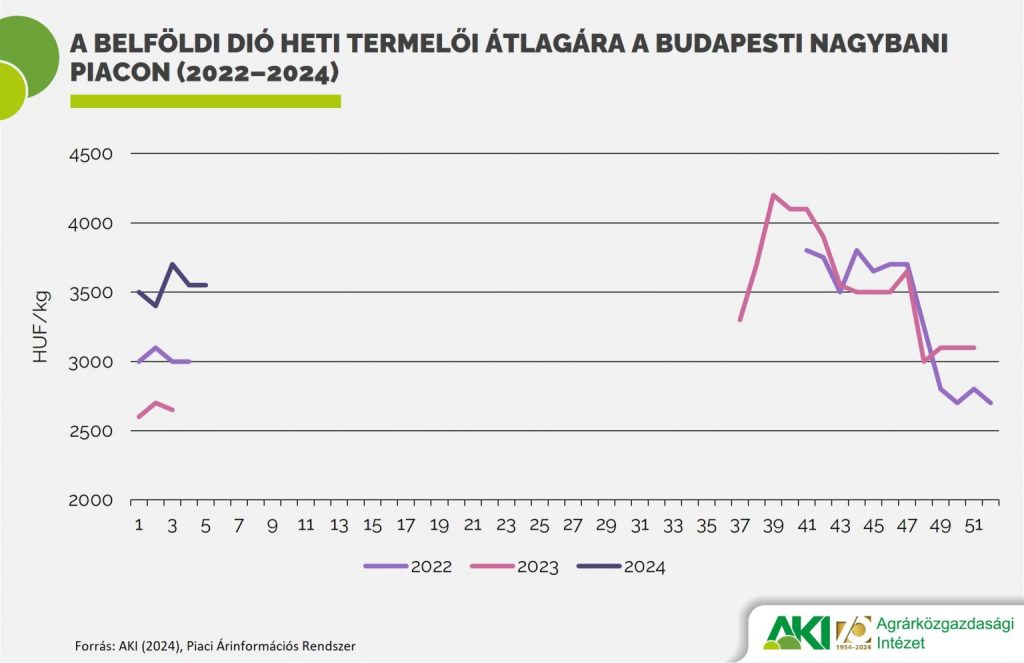 © Agrárközgazdasági Intézet